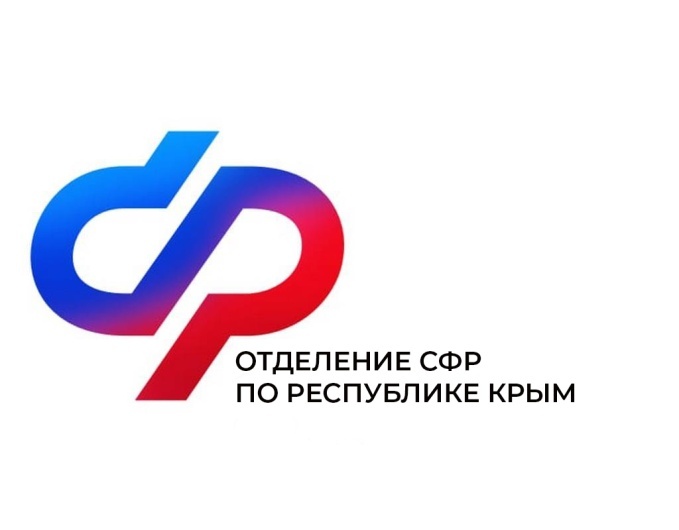 План мероприятий Центра общения старшего поколения г. Саки на март 2024 года№Наименование мероприятияДата проведения1Встреча с Управляющим ОСФР по Республике Крым.1 марта11:002Встреча с психологом;урок рукоделия (макраме).4 марта10:0011:303Гимнастика с элементами танца Зумба;компьютерная грамотность для начинающих. Городская библиотека им. Н.В.Гоголя.5 марта9:0011:004Уроки рукоделия (вязание крючком)6 марта11:305Встреча с психологом;урок рукоделия (макраме).11 марта10:0011:306Гимнастика с элементами танца Зумба;компьютерная грамотность для начинающих. Городская библиотека им. Н.В.Гоголя.12 марта9:0011:007Уроки рукоделия (вязание крючком).13 марта11:30      8Основы видеосъемки.14 марта10:00     9 Компьютерная грамотность для начинающих. Городская библиотека им. Н.В.Гоголя.15 марта10:0010Годовщина воссоединения Крыма с Россией (посещение музея).18 мартавремя уточняется     11Гимнастика с элементами танца Зумба;компьютерная грамотность для начинающих. Городская библиотека им. Н.В.Гоголя.19 марта9:0011:00     12 Уроки рукоделия (вязание крючком).20 марта11:30     13 Экскурсия.21 мартаВремя уточняется     14Компьютерная грамотность для начинающих. Городская библиотека им. Н.В.Гоголя.22 марта10:0015Встреча с психологом;урок рукоделия (макраме).25 марта10:0011:3016Гимнастика с элементами танца Зумба;Компьютерная грамотность для начинающих. Городская библиотека им. Н.В.Гоголя.26 марта9:0011:0017Уроки рукоделия (вязание крючком).27 марта11:3018День именинника.28 марта15:0019Компьютерная грамотность для начинающих. Городская библиотека им. Н.В.Гоголя.29 марта10:00